WEEK VAN 20 SEPTEMBER 2021Maandag 20 septemberFranse ajuinsoepTagliatelle puttanesca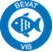 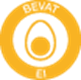 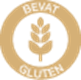 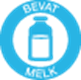 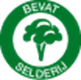 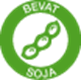 Dinsdag 21 septemberErwtensoepBraadworstNoordkriekjesAardappelwedges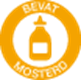 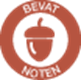 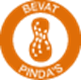 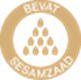 Donderdag 23 septemberChampignonsoepArdeens gebraadGestoofde boontjesNatuuraardappelenVrijdag 24 septemberGroentesoepPerzik met tonijnRauwkostFrieten 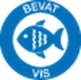 